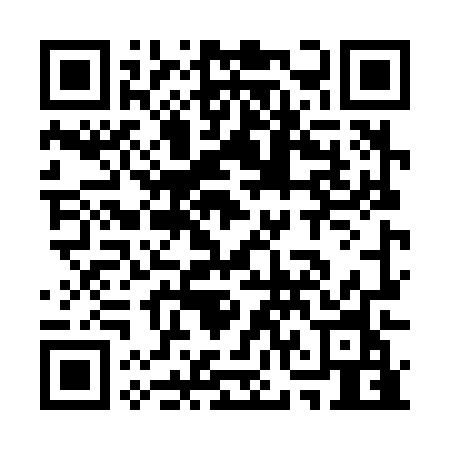 Prayer times for Anhalterkolonie, GermanyWed 1 May 2024 - Fri 31 May 2024High Latitude Method: Angle Based RulePrayer Calculation Method: Muslim World LeagueAsar Calculation Method: ShafiPrayer times provided by https://www.salahtimes.comDateDayFajrSunriseDhuhrAsrMaghribIsha1Wed3:055:351:015:048:2810:472Thu3:015:331:015:058:3010:513Fri2:575:311:015:058:3110:544Sat2:535:291:015:068:3310:575Sun2:505:281:015:078:3511:006Mon2:475:261:015:078:3611:047Tue2:465:241:015:088:3811:078Wed2:455:221:005:098:3911:089Thu2:455:211:005:098:4111:0810Fri2:445:191:005:108:4311:0911Sat2:435:171:005:118:4411:1012Sun2:435:161:005:118:4611:1013Mon2:425:141:005:128:4711:1114Tue2:425:131:005:128:4911:1215Wed2:415:111:005:138:5011:1216Thu2:405:101:005:148:5211:1317Fri2:405:081:005:148:5311:1418Sat2:395:071:005:158:5511:1419Sun2:395:061:015:158:5611:1520Mon2:385:041:015:168:5811:1521Tue2:385:031:015:168:5911:1622Wed2:375:021:015:179:0011:1723Thu2:375:011:015:179:0211:1724Fri2:364:591:015:189:0311:1825Sat2:364:581:015:199:0411:1926Sun2:364:571:015:199:0611:1927Mon2:354:561:015:209:0711:2028Tue2:354:551:015:209:0811:2029Wed2:354:541:015:219:0911:2130Thu2:344:531:025:219:1011:2231Fri2:344:531:025:229:1111:22